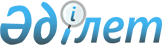 О внесении изменений в решение Райымбекского районного маслихата от 8 января 2021 года № 81-380 "О бюджетах сельских округов Райымбекского района на 2021-2023 годы"Решение Райымбекского районного маслихата Алматинской области от 7 апреля 2021 года № 4-24. Зарегистрировано Департаментом юстиции Алматинской области 16 апреля 2021 года № 5927
      В соответствии с пунктом 5 статьи 104, пунктом 4 статьи 106 Бюджетного кодекса Республики Казахстан от 4 декабря 2008 года, подпунктом 1) пункта 1 статьи 6 Закона Республики Казахстан от 23 января 2001 года "О местном государственном управлении и самоуправлении в Республике Казахстан", Райымбекский районный маслихат РЕШИЛ: 
      1. Внести в решение Райымбекского районного маслихата "О бюджетах сельских округов Райымбекского района на 2021-2023 годы" от 8 января 2021 года № 81-380 (зарегистрирован в Реестре государственной регистрации нормативных правовых актов № 5866, опубликован от 20 января 2021 года в эталонном контрольном банке нормативных правовых актов Республики Казахстан) следующие изменения:
      пункты 1, 2, 3, 4, 5, 6, 7, 8, 9, 10, 11 указанного решения изложить в новой редакции:
      "1. Утвердить бюджет Жамбылского сельского округа на 2021-2023 годы согласно приложениям 1, 2, 3 к настоящему решению соответственно, в том числе на 2021 год в следующих объемах:
      1) доходы 24 164 тысячи тенге, в том числе:
      налоговые поступления 5 591 тысяча тенге;
      неналоговые поступления 0 тенге;
      поступления от продажи основного капитала 0 тенге;
      поступления трансфертов 18 573 тысячи тенге;
      2) затраты 28 488 тысяч тенге; 
      0000503) чистое бюджетное кредитование 0 тенге, в том числе:
      бюджетные кредиты 0 тенге;
      погашение бюджетных кредитов 0 тенге;
      4) сальдо по операциям с финансовыми активами 0 тенге, в том числе:
      приобретение финансовых активов 0 тенге;
      поступления от продажи финансовых активов государства 0 тенге;
      5) дефицит (профицит) бюджета (-) 4 324 тысячи тенге;
      6) финансирование дефицита (использование профицита) бюджета 4 324 тысячи тенге, в том числе:
      поступление займов 0 тенге;
      погашение займов 0 тенге;
      используемые остатки бюджетных средств 4 324 тысячи тенге.";
      "2. Утвердить бюджет Кайнарского сельского округа на 2021-2023 годы согласно приложениям 4, 5, 6 к настоящему решению соответственно, в том числе на 2021 год в следующих объемах:
      1) доходы 36 129 тысяч тенге, в том числе: 
      налоговые поступления 7 862 тысячи тенге;
      неналоговые поступления 0 тенге;
      поступления от продажи основного капитала 0 тенге;
      поступления трансфертов 28 267 тысяч тенге;
      2) затраты 39 491 тысяча тенге; 
      3) чистое бюджетное кредитование 0 тенге, в том числе:
      бюджетные кредиты 0 тенге;
      погашение бюджетных кредитов 0 тенге;
      4) сальдо по операциям с финансовыми активами 0 тенге, в том числе:
      приобретение финансовых активов 0 тенге;
      поступления от продажи финансовых активов государства 0 тенге;
      5) дефицит (профицит) бюджета (-) 3 362 тысячи тенге;
      6) финансирование дефицита (использование профицита) бюджета 3 362 тысячи тенге, в том числе:
      поступление займов 0 тенге;
      погашение займов 0 тенге;
      используемые остатки бюджетных средств 3 362 тысячи тенге.";
      "3. Утвердить бюджет Какпакского сельского округа на 2021-2023 годы согласно приложениям 7, 8, 9 к настоящему решению соответственно, в том числе на 2021 год в следующих объемах:
      1) доходы 32 226 тысяч тенге, в том числе:
      налоговые поступления 8 999 тысяч тенге;
      неналоговые поступления 0 тенге;
      поступления от продажи основного капитала 0 тенге;
      поступления трансфертов 23 227 тысяч тенге;
      2) затраты 34 925 тысяч тенге; 
      3) чистое бюджетное кредитование 0 тенге, в том числе:
      бюджетные кредиты 0 тенге;
      погашение бюджетных кредитов 0 тенге;
      4) сальдо по операциям с финансовыми активами 0 тенге, в том числе:
      приобретение финансовых активов 0 тенге;
      поступления от продажи финансовых активов государства 0 тенге;
      5) дефицит (профицит) бюджета (-) 2 699 тысяч тенге;
      6) финансирование дефицита (использование профицита) бюджета 2 699 тысяч тенге, в том числе:
      поступление займов 0 тенге;
      погашение займов 0 тенге;
      используемые остатки бюджетных средств 2 699 тысяч тенге.";
      "4. Утвердить бюджет Карасазского сельского округа на 2021-2023 годы согласно приложениям 10, 11, 12 к настоящему решению соответственно, в том числе на 2021 год в следующих объемах:
      1) доходы 29 862 тысячи тенге, в том числе:
      налоговые поступления 5 130 тысяч тенге;
      неналоговые поступления 0 тенге;
      поступления от продажи основного капитала 0 тенге;
      поступления трансфертов 24 732 тысячи тенге;
      2) затраты 32 141 тысяча тенге; 
      3) чистое бюджетное кредитование 0 тенге, в том числе:
      бюджетные кредиты 0 тенге;
      погашение бюджетных кредитов 0 тенге;
      4) сальдо по операциям с финансовыми активами 0 тенге, в том числе:
      приобретение финансовых активов 0 тенге;
      поступления от продажи финансовых активов государства 0 тенге;
      5) дефицит (профицит) бюджета (-) 2 279 тысяч тенге;
      6) финансирование дефицита (использование профицита) бюджета 2 279 тысяч тенге, в том числе:
      поступление займов 0 тенге;
      погашение займов 0 тенге;
      используемые остатки бюджетных средств 2 279 тысяч тенге.";
      "5. Утвердить бюджет Нарынкольского сельского округа на 2021-2023 годы согласно приложениям 13, 14, 15 к настоящему решению соответственно, в том числе на 2021 год в следующих объемах:
      1) доходы 300 870 тысяч тенге, в том числе:
      налоговые поступления 19 491 тысяча тенге;
      неналоговые поступления 0 тенге;
      поступления от продажи основного капитала 0 тенге;
      поступления трансфертов 281 379 тысяч тенге;
      2) затраты 301 277 тысяч тенге; 
      3) чистое бюджетное кредитование 0 тенге, в том числе:
      бюджетные кредиты 0 тенге;
      погашение бюджетных кредитов 0 тенге;
      4) сальдо по операциям с финансовыми активами 0 тенге, в том числе:
      приобретение финансовых активов 0 тенге;
      поступления от продажи финансовых активов государства 0 тенге;
      5) дефицит (профицит) бюджета (-) 407 тысяч тенге;
      6) финансирование дефицита (использование профицита) бюджета 407 тысяч тенге, в том числе:
      поступление займов 0 тенге;
      погашение займов 0 тенге;
      используемые остатки бюджетных средств 407 тысяч тенге.";
      "6. Утвердить бюджет Сарыжазского сельского округа на 2021-2023 годы согласно приложениям 16, 17, 18 к настоящему решению соответственно, в том числе на 2021 год в следующих объемах:
      1) доходы 40 466 тысяч тенге, в том числе:
      налоговые поступления 11 734 тысячи тенге;
      неналоговые поступления 0 тенге;
      поступления от продажи основного капитала 0 тенге;
      поступления трансфертов 28 732 тысячи тенге;
      2) затраты 46 475 тысяч тенге; 
      3) чистое бюджетное кредитование 0 тенге, в том числе:
      бюджетные кредиты 0 тенге;
      погашение бюджетных кредитов 0 тенге;
      4) сальдо по операциям с финансовыми активами 0 тенге, в том числе:
      приобретение финансовых активов 0 тенге;
      поступления от продажи финансовых активов государства 0 тенге;
      5) дефицит (профицит) бюджета (-) 6 009 тысяч тенге;
      6) финансирование дефицита (использование профицита) бюджета 6 009 тысяч тенге, в том числе:
      поступление займов 0 тенге;
      погашение займов 0 тенге;
      используемые остатки бюджетных средств 6 009 тысяч тенге.";
      "7. Утвердить бюджет Сумбинского сельского округа на 2021-2023 годы согласно приложениям 19, 20, 21 к настоящему решению соответственно, в том числе на 2021 год в следующих объемах:
      1) доходы 31 464 тысячи тенге, в том числе:
      налоговые поступления 10 100 тысяч тенге;
      неналоговые поступления 0 тенге;
      поступления от продажи основного капитала 0 тенге;
      поступления трансфертов 21 364 тысячи тенге;
      2) затраты 35 792 тысячи тенге; 
      3) чистое бюджетное кредитование 0 тенге, в том числе:
      бюджетные кредиты 0 тенге;
      погашение бюджетных кредитов 0 тенге;
      4) сальдо по операциям с финансовыми активами 0 тенге, в том числе:
      приобретение финансовых активов 0 тенге;
      поступления от продажи финансовых активов государства 0 тенге;
      5) дефицит (профицит) бюджета (-) 4 328 тысяч тенге;
      6) финансирование дефицита (использование профицита) бюджета 4 328 тысяч тенге, в том числе:
      поступление займов 0 тенге;
      погашение займов 0 тенге;
      используемые остатки бюджетных средств 4 328 тысяч тенге.";
      "8. Утвердить бюджет Текесского сельского округа на 2021-2023 годы согласно приложениям 22, 23, 24 к настоящему решению соответственно, в том числе на 2021 год в следующих объемах:
      1) доходы 26 138 тысяч тенге, в том числе:
      налоговые поступления 10 670 тысяч тенге;
      неналоговые поступления 0 тенге;
      поступления от продажи основного капитала 0 тенге;
      поступления трансфертов 15 468 тысяч тенге;
      2) затраты 31 889 тысяч тенге; 
      3) чистое бюджетное кредитование 0 тенге, в том числе:
      бюджетные кредиты 0 тенге;
      погашение бюджетных кредитов 0 тенге;
      4) сальдо по операциям с финансовыми активами 0 тенге, в том числе:
      приобретение финансовых активов 0 тенге;
      поступления от продажи финансовых активов государства 0 тенге;
      5) дефицит (профицит) бюджета (-) 5 751 тысяча тенге;
      6) финансирование дефицита (использование профицита) бюджета 5 751 тысяча тенге, в том числе:
      поступление займов 0 тенге;
      погашение займов 0 тенге;
      используемые остатки бюджетных средств 5 751 тысяча тенге.";
      "9. Утвердить бюджет Тегистикского сельского округа на 2021-2023 годы согласно приложениям 25, 26, 27 к настоящему решению соответственно, в том числе на 2021 год в следующих объемах:
      1) доходы 138 554 тысячи тенге, в том числе:
      налоговые поступления 2 858 тысяч тенге;
      неналоговые поступления 0 тенге;
      поступления от продажи основного капитала 0 тенге;
      поступления трансфертов 135 696 тысяч тенге;
      2) затраты 139 849 тысяч тенге; 
      3) чистое бюджетное кредитование 0 тенге, в том числе:
      бюджетные кредиты 0 тенге;
      погашение бюджетных кредитов 0 тенге;
      4) сальдо по операциям с финансовыми активами 0 тенге, в том числе:
      приобретение финансовых активов 0 тенге;
      поступления от продажи финансовых активов государства 0 тенге;
      5) дефицит (профицит) бюджета (-) 1 295 тысяч тенге;
      6) финансирование дефицита (использование профицита) бюджета 1 295 тысяч тенге, в том числе:
      поступление займов 0 тенге;
      погашение займов 0 тенге;
      используемые остатки бюджетных средств 1 295 тысяч тенге.";
      "10. Утвердить бюджет Узак батырского сельского округа на 2021-2023 годы согласно приложениям 28, 29, 30 к настоящему решению соответственно, в том числе на 2021 год в следующих объемах:
      1) доходы 26 370 тысяч тенге, в том числе:
      налоговые поступления 6 504 тысячи тенге;
      неналоговые поступления 0 тенге;
      поступления от продажи основного капитала 0 тенге;
      поступления трансфертов 19 866 тысяч тенге;
      2) затраты 28 783 тысячи тенге; 
      3) чистое бюджетное кредитование 0 тенге, в том числе:
      бюджетные кредиты 0 тенге;
      погашение бюджетных кредитов 0 тенге;
      4) сальдо по операциям с финансовыми активами 0 тенге, в том числе:
      приобретение финансовых активов 0 тенге;
      поступления от продажи финансовых активов государства 0 тенге;
      5) дефицит (профицит) бюджета (-) 2 413 тысяч тенге;
      6) финансирование дефицита (использование профицита) бюджета 2 413 тысяч тенге, в том числе:
      поступление займов 0 тенге;
      погашение займов 0 тенге;
      используемые остатки бюджетных средств 2 413 тысяч тенге.";
      "11. Утвердить бюджет Шалкодинского сельского округа на 2021-2023 годы согласно приложениям 31, 32, 33 к настоящему решению соответственно, в том числе на 2021 год в следующих объемах:
      1) доходы 44 161 тысяча тенге, в том числе:
      налоговые поступления 9 447 тысяч тенге;
      неналоговые поступления 0 тенге;
      поступления от продажи основного капитала 0 тенге;
      поступления трансфертов 34 714 тысяч тенге;
      2) затраты 47 799 тысяч тенге; 
      3) чистое бюджетное кредитование 0 тенге, в том числе:
      бюджетные кредиты 0 тенге;
      погашение бюджетных кредитов 0 тенге;
      4) сальдо по операциям с финансовыми активами 0 тенге, в том числе:
      приобретение финансовых активов 0 тенге;
      поступления от продажи финансовых активов государства 0 тенге;
      5) дефицит (профицит) бюджета (-) 3 638 тысяч тенге;
      6) финансирование дефицита (использование профицита) бюджета 3 638 тысяч тенге, в том числе:
      поступление займов 0 тенге;
      погашение займов 0 тенге;
      используемые остатки бюджетных средств 3 638 тысяч тенге.".
      2. Приложения 1, 4, 7, 10, 13, 16, 19, 22, 25, 28, 31 к указанному решению изложить в новой редакции согласно приложениям 1, 2, 3, 4, 5, 6, 7, 8, 9, 10, 11 к настоящему решению.
      3. Контроль за исполнением настоящего решения возложить на постоянную комиссию Райымбекского районного маслихата "По местному самоуправлению, социальному и экономическому развитию, бюджету, торговле, бытовому обслуживанию населения, развитию малого и среднего предпринимательства, туризму".
      4. Настоящее решение вводится в действие с 1 января 2021 года. Бюджет Жамбылского сельского округа на 2021 год Бюджет Кайнарского сельского округа на 2021 год Бюджет Какпакского сельского округа на 2021 год Бюджет Карасазского сельского округа на 2021 год Бюджет Нарынкольского сельского округа на 2021 год Бюджет Сарыжазского сельского округа на 2021 год Бюджет Сумбинского сельского округа на 2021 год Бюджет Текесского сельского округа на 2021 год
      Бюджет Тегистикского сельского округа на 2021 год
      Бюджет Узак батырского сельского округа на 2021 год Бюджет Шалкодинского сельского округа на 2021 год
					© 2012. РГП на ПХВ «Институт законодательства и правовой информации Республики Казахстан» Министерства юстиции Республики Казахстан
				
      Председатель сессии Райымбекского

      районного маслихата

М. Себдайр

      Секретарь Райымбекского

      районного маслихата

Е. Кудабаев
Приложение 1 к решению Приложение 1 к решению Райымбекского районного маслихата от 8 января 2021 года № 81-380 "О бюджетах сельских округов Райымбекского района на 2021-2023 годы"
Категория
Категория
Категория
Категория
Сумма, тысяч тенге
Класс
Класс
Класс
Сумма, тысяч тенге
Подкласс
Наименование
Сумма, тысяч тенге
І. Доходы
24 164
1
Налоговые поступления
5591
01
Подоходный налог
200
2
Индивидуальный подоходный налог
200
04
Hалоги на собственность
5 391
1
Hалоги на имущество
192
3
Земельный налог
503
4
Hалог на транспортные средства
4 696 
4
Поступления трансфертов 
18 573
02
Трансферты из вышестоящих органов государственного управления
18 573
3
Трансферты из районного (города областного значения) бюджета
18 573
Функциональная группа
Функциональная группа
Функциональная группа
Функциональная группа
Функциональная группа
Сумма, тысяч тенге
Функциональная подгруппа
Функциональная подгруппа
Функциональная подгруппа
Функциональная подгруппа
Сумма, тысяч тенге
Администратор бюджетных программ
Администратор бюджетных программ
Администратор бюджетных программ
Сумма, тысяч тенге
Программа
Наименование
Сумма, тысяч тенге
ІІ. Затраты
28 488
01
Государственные услуги общего характера
22 740
1
Представительные, исполнительные и другие органы, выполняющие общие функции государственного управления
22 740
124
Аппарат акима города районного значения, села, поселка, сельского округа
22 740
001
Услуги по обеспечению деятельности акима города районного значения, села, поселка, сельского округа
22 500
022
Капитальные расходы государственного органа
240
07
Жилищно-коммунальное хозяйство
4 748
3
Благоустройство населенных пунктов
4 748
124
Аппарат акима города районного значения, села, поселка, сельского округа
4 748
008
Освещение улиц в населенных пунктах
1 274
009
Обеспечение санитарии населенных пунктов
150
011
Благоустройство и озеленение населенных пунктов
3 324
12
Транспорт и коммуникации
1 000
1
Автомобильный транспорт
1 000
124
Аппарат акима города районного значения, села, поселка, сельского округа
1 000
013
Обеспечение функционирования автомобильных дорог в городах районного значения, селах, поселках, сельских округах
1 000
ІІІ. Чистое бюджетное кредитование
0
 Бюджетные кредиты
0
Категория
Категория
Категория
Категория
 

Сумма

(тысяч тенге)
Класс
Класс
Класс
 

Сумма

(тысяч тенге)
Подкласс
Подкласс
 

Сумма

(тысяч тенге)
Наименование
 

Сумма

(тысяч тенге)
Погашение бюджетных кредитов
0
5
Погашение бюджетных кредитов
0
01
Погашение бюджетных кредитов
0
1
Погашение бюджетных кредитов, выданных из государственного бюджета
0
Функциональная группа
Функциональная группа
Функциональная группа
Функциональная группа
Функциональная группа
 

Сумма

(тысяч тенге)
Функциональная подгруппа
Функциональная подгруппа
Функциональная подгруппа
Функциональная подгруппа
 

Сумма

(тысяч тенге)
Администратор бюджетных программ
Администратор бюджетных программ
Администратор бюджетных программ
 

Сумма

(тысяч тенге)
Программа
Программа
 

Сумма

(тысяч тенге)
Наименование
 

Сумма

(тысяч тенге)
Сальдо по операциям с финансовыми активами
0
Категория
Категория
Категория
Категория
 

Сумма

(тысяч тенге)
Класс
Класс
Класс
 

Сумма

(тысяч тенге)
Подкласс
Подкласс
 

Сумма

(тысяч тенге)
Наименование
 

Сумма

(тысяч тенге)
Поступления от продажи финансовых активов государства
0
Категория
Категория
Категория
Категория
 

Сумма

(тысяч тенге)
Класс
Класс
Класс
 

Сумма

(тысяч тенге)
Подкласс
Подкласс
 

Сумма

(тысяч тенге)
Наименование
 

Сумма

(тысяч тенге)
V. Дефицит (профицит) бюджета
-4 324
VI. Финансирование дефицита (использование профицита) бюджета
4 324
7
Поступления займов
0
01
Внутренние государственные займы
0
2
Договоры займа
0
8
Движение остатков бюджетных средств
4 324
01
Остатки бюджетных средств
4 324
1
Свободные остатки бюджетных средств
4 324
Функциональная группа
Функциональная группа
Функциональная группа
Функциональная группа
Функциональная группа
Сумма

(тысяч тенге)
Функциональная подгруппа
Функциональная подгруппа
Функциональная подгруппа
Функциональная подгруппа
Сумма

(тысяч тенге)
Администратор бюджетных программ
Администратор бюджетных программ
Администратор бюджетных программ
Сумма

(тысяч тенге)
Программа
Программа
Сумма

(тысяч тенге)
Наименование
Сумма

(тысяч тенге)
16
Погашение займов
0
1
Погашение займов
0
124
Аппарат акима города районного значения, села, поселка, сельского округа
0
056
Погашение долга аппарата акима города районного значения, села, поселка, сельского округа перед вышестоящим бюджетом
0Приложение 2 к решению Райымбекского районного маслихата от 7 апреля 2021 года № 4-24 Приложение 4 к решению Райымбекского районного маслихата от 8 января 2021 года № 81-380 "О бюджетах сельских округов Райымбекского района на 2021-2023 годы"
Категория
Категория
Категория
Категория
Сумма, тысяч тенге
Класс
Класс
Класс
Сумма, тысяч тенге
Подкласс
Наименование
Сумма, тысяч тенге
І. Доходы
36 129
1
Налоговые поступления
7 862
01
Подоходный налог
80
2
Индивидуальный подоходный налог
80
04
Hалоги на собственность
7 782
1
Hалоги на имущество
160
3
Земельный налог
301
4
Hалог на транспортные средства
7 321 
4
Поступления трансфертов 
28 267
02
Трансферты из вышестоящих органов государственного управления
28 267
3
Трансферты из районного (города областного значения) бюджета
28 267
Функциональная группа
Функциональная группа
Функциональная группа
Функциональная группа
Функциональная группа
Сумма, тысяч тенге
Функциональная подгруппа
Функциональная подгруппа
Функциональная подгруппа
Функциональная подгруппа
Сумма, тысяч тенге
Администратор бюджетных программ
Администратор бюджетных программ
Администратор бюджетных программ
Сумма, тысяч тенге
Программа
Наименование
Сумма, тысяч тенге
ІІ. Затраты
39 491
01
Государственные услуги общего характера
26 440
1
Представительные, исполнительные и другие органы, выполняющие общие функции государственного управления
26 440
124
Аппарат акима города районного значения, села, поселка, сельского округа
26 440
001
Услуги по обеспечению деятельности акима города районного значения, села, поселка, сельского округа
26 200
022
Капитальные расходы государственного органа
240
07
Жилищно-коммунальное хозяйство
3 851
3
Благоустройство населенных пунктов
3 851
124
Аппарат акима города районного значения, села, поселка, сельского округа
3 851
008
Освещение улиц в населенных пунктах
2 051
009
Обеспечение санитарии населенных пунктов
200
011
Благоустройство и озеленение населенных пунктов
1 600
12
Транспорт и коммуникации
1 000
1
Автомобильный транспорт
1 000
124
Аппарат акима города районного значения, села, поселка, сельского округа
1 000
013
Обеспечение функционирования автомобильных дорог в городах районного значения, селах, поселках, сельских округах
1 000
13
Прочие
8 200
9
Прочие
8 200
124
Аппарат акима города районного значения, села, поселка, сельского округа
8 200
040
Реализация мероприятий для решения вопросов обустройства населенных пунктов в реализацию мер по содействию экономическому развитию регионов в рамках Программы развития регионов до 2025 года
8 200
ІІІ. Чистое бюджетное кредитование
0
 Бюджетные кредиты
0
Категория
Категория
Категория
Категория
 

Сумма

(тысяч тенге)
Класс
Класс
Класс
 

Сумма

(тысяч тенге)
Подкласс
Подкласс
 

Сумма

(тысяч тенге)
Наименование
 

Сумма

(тысяч тенге)
Погашение бюджетных кредитов
0
5
Погашение бюджетных кредитов
0
01
Погашение бюджетных кредитов
0
1
Погашение бюджетных кредитов, выданных из государственного бюджета
0
Функциональная группа
Функциональная группа
Функциональная группа
Функциональная группа
Функциональная группа
 

Сумма

(тысяч тенге)
Функциональная подгруппа
Функциональная подгруппа
Функциональная подгруппа
Функциональная подгруппа
 

Сумма

(тысяч тенге)
Администратор бюджетных программ
Администратор бюджетных программ
Администратор бюджетных программ
 

Сумма

(тысяч тенге)
Программа
Программа
 

Сумма

(тысяч тенге)
Наименование
 

Сумма

(тысяч тенге)
Сальдо по операциям с финансовыми активами
0
Категория
Категория
Категория
Категория
 

Сумма

(тысяч тенге)
Класс
Класс
Класс
 

Сумма

(тысяч тенге)
Подкласс
Подкласс
 

Сумма

(тысяч тенге)
Наименование
 

Сумма

(тысяч тенге)
Поступления от продажи финансовых активов государства
0
Категория
Категория
Категория
Категория
 

Сумма

(тысяч тенге)
Класс
Класс
Класс
 

Сумма

(тысяч тенге)
Подкласс
Подкласс
 

Сумма

(тысяч тенге)
Наименование
 

Сумма

(тысяч тенге)
V. Дефицит (профицит) бюджета
-3 362
VI. Финансирование дефицита (использование профицита) бюджета
3 362
7
Поступления займов
0
01
Внутренние государственные займы
0
2
Договоры займа
0
8
Движение остатков бюджетных средств
3 362
01
Остатки бюджетных средств
3 362
1
Свободные остатки бюджетных средств
3 362
Функциональная группа
Функциональная группа
Функциональная группа
Функциональная группа
Функциональная группа
Сумма

(тысяч тенге)
Функциональная подгруппа
Функциональная подгруппа
Функциональная подгруппа
Функциональная подгруппа
Сумма

(тысяч тенге)
Администратор бюджетных программ
Администратор бюджетных программ
Администратор бюджетных программ
Сумма

(тысяч тенге)
Программа
Программа
Сумма

(тысяч тенге)
Наименование
Сумма

(тысяч тенге)
16
Погашение займов
0
1
Погашение займов
0
124
Аппарат акима города районного значения, села, поселка, сельского округа
0
056
Погашение долга аппарата акима города районного значения, села, поселка, сельского округа перед вышестоящим бюджетом
0Приложение 3 к решению Райымбекского районного маслихата от 7 апреля 2021 года № 4-24Приложение 7 к решению Райымбекского районного маслихата от 8 января 2021 года № 81-380 "О бюджетах сельских округов Райымбекского района на 2021-2023 годы"
Категория
Категория
Категория
Категория
Сумма, тысяч тенге
Класс
Класс
Класс
Сумма, тысяч тенге
Подкласс
Наименование
Сумма, тысяч тенге
І. Доходы
32 226
1
Налоговые поступления
8 999
01
Подоходный налог
300
2
Индивидуальный подоходный налог
300
04
Hалоги на собственность
8 699
1
Hалоги на имущество
154
3
Земельный налог
404
4
Hалог на транспортные средства
8 141 
4
Поступления трансфертов 
23 227
02
Трансферты из вышестоящих органов государственного управления
23 227
3
Трансферты из районного (города областного значения) бюджета
23 227
Функциональная группа
Функциональная группа
Функциональная группа
Функциональная группа
Функциональная группа
Сумма, тысяч тенге
Функциональная подгруппа
Функциональная подгруппа
Функциональная подгруппа
Функциональная подгруппа
Сумма, тысяч тенге
Администратор бюджетных программ
Администратор бюджетных программ
Администратор бюджетных программ
Сумма, тысяч тенге
Программа
Наименование
Сумма, тысяч тенге
ІІ. Затраты
34 925
01
Государственные услуги общего характера
22 639
1
Представительные, исполнительные и другие органы, выполняющие общие функции государственного управления
22 639
124
Аппарат акима города районного значения, села, поселка, сельского округа
22 639
001
Услуги по обеспечению деятельности акима города районного значения, села, поселка, сельского округа
22 399
022
Капитальные расходы государственного органа
240
07
Жилищно-коммунальное хозяйство
3 086
3
Благоустройство населенных пунктов
3 086
124
Аппарат акима города районного значения, села, поселка, сельского округа
3 086
008
Освещение улиц в населенных пунктах
1 336
009
Обеспечение санитарии населенных пунктов
150
011
Благоустройство и озеленение населенных пунктов
1 600
12
Транспорт и коммуникации
1 000
1
Автомобильный транспорт
1 000
124
Аппарат акима города районного значения, села, поселка, сельского округа
1 000
013
Обеспечение функционирования автомобильных дорог в городах районного значения, селах, поселках, сельских округах
1 000
13
Прочие
8 200
9
Прочие
8 200
124
Аппарат акима города районного значения, села, поселка, сельского округа
8 200
040
Реализация мероприятий для решения вопросов обустройства населенных пунктов в реализацию мер по содействию экономическому развитию регионов в рамках Программы развития регионов до 2025 года
8 200
ІІІ. Чистое бюджетное кредитование
0
 Бюджетные кредиты
0
Категория
Категория
Категория
Категория
 

Сумма

(тысяч тенге)
Класс
Класс
Класс
 

Сумма

(тысяч тенге)
Подкласс
Подкласс
 

Сумма

(тысяч тенге)
Наименование
 

Сумма

(тысяч тенге)
Погашение бюджетных кредитов
0
5
Погашение бюджетных кредитов
0
01
Погашение бюджетных кредитов
0
1
Погашение бюджетных кредитов, выданных из государственного бюджета
0
Функциональная группа
Функциональная группа
Функциональная группа
Функциональная группа
Функциональная группа
 

Сумма

(тысяч тенге)
Функциональная подгруппа
Функциональная подгруппа
Функциональная подгруппа
Функциональная подгруппа
 

Сумма

(тысяч тенге)
Администратор бюджетных программ
Администратор бюджетных программ
Администратор бюджетных программ
 

Сумма

(тысяч тенге)
Программа
Программа
 

Сумма

(тысяч тенге)
Наименование
 

Сумма

(тысяч тенге)
Сальдо по операциям с финансовыми активами
0
Категория
Категория
Категория
Категория
 

Сумма

(тысяч тенге)
Класс
Класс
Класс
 

Сумма

(тысяч тенге)
Подкласс
Подкласс
 

Сумма

(тысяч тенге)
Наименование
 

Сумма

(тысяч тенге)
Поступления от продажи финансовых активов государства
0
Категория
Категория
Категория
Категория
 

Сумма

(тысяч тенге)
Класс
Класс
Класс
 

Сумма

(тысяч тенге)
Подкласс
Подкласс
 

Сумма

(тысяч тенге)
Наименование
 

Сумма

(тысяч тенге)
V. Дефицит (профицит) бюджета
-2 699
VI. Финансирование дефицита (использование профицита) бюджета
2 699
7
Поступления займов
0
01
Внутренние государственные займы
0
2
Договоры займа
0
8
Движение остатков бюджетных средств
2 699
01
Остатки бюджетных средств
2 699
1
Свободные остатки бюджетных средств
2 699
Функциональная группа
Функциональная группа
Функциональная группа
Функциональная группа
Функциональная группа
Сумма

(тысяч тенге)
Функциональная подгруппа
Функциональная подгруппа
Функциональная подгруппа
Функциональная подгруппа
Сумма

(тысяч тенге)
Администратор бюджетных программ
Администратор бюджетных программ
Администратор бюджетных программ
Сумма

(тысяч тенге)
Программа
Программа
Сумма

(тысяч тенге)
Наименование
Сумма

(тысяч тенге)
16
Погашение займов
0
1
Погашение займов
0
124
Аппарат акима города районного значения, села, поселка, сельского округа
0
056
Погашение долга аппарата акима города районного значения, села, поселка, сельского округа перед вышестоящим бюджетом
0Приложение 4 к решению Райымбекского районного маслихата от 7 апреля 2021 года № 4-24Приложение 10 к решению Райымбекского районного маслихата от 8 января 2021 года № 81-380 "О бюджетах сельских округов Райымбекского района на 2021-2023 годы"
Категория
Категория
Категория
Категория
Сумма, тысяч тенге
Класс
Класс
Класс
Сумма, тысяч тенге
Подкласс
Наименование
Сумма, тысяч тенге
І. Доходы
29 862
1
Налоговые поступления
5 130
01
Подоходный налог
100
2
Индивидуальный подоходный налог
100
04
Hалоги на собственность
5 030
1
Hалоги на имущество
164
3
Земельный налог
304
4
Hалог на транспортные средства
4 562
4
Поступления трансфертов 
24 732
02
Трансферты из вышестоящих органов государственного управления
24 732
3
Трансферты из районного (города областного значения) бюджета
24 732
Функциональная группа
Функциональная группа
Функциональная группа
Функциональная группа
Функциональная группа
Сумма, тысяч тенге
Функциональная подгруппа
Функциональная подгруппа
Функциональная подгруппа
Функциональная подгруппа
Сумма, тысяч тенге
Администратор бюджетных программ
Администратор бюджетных программ
Администратор бюджетных программ
Сумма, тысяч тенге
Программа
Наименование
Сумма, тысяч тенге
ІІ. Затраты
32 141
01
Государственные услуги общего характера
27 624
1
Представительные, исполнительные и другие органы, выполняющие общие функции государственного управления
27 624
124
Аппарат акима города районного значения, села, поселка, сельского округа
27 624
001
Услуги по обеспечению деятельности акима города районного значения, села, поселка, сельского округа
22 779
022
Капитальные расходы государственного органа
4 845
07
Жилищно-коммунальное хозяйство
3 517
3
Благоустройство населенных пунктов
3 517
124
Аппарат акима города районного значения, села, поселка, сельского округа
3 517
008
Освещение улиц в населенных пунктах
1 417
009
Обеспечение санитарии населенных пунктов
500
011
Благоустройство и озеленение населенных пунктов
1 600
12
Транспорт и коммуникации
1 000
1
Автомобильный транспорт
1 000
124
Аппарат акима города районного значения, села, поселка, сельского округа
1 000
013
Обеспечение функционирования автомобильных дорог в городах районного значения, селах, поселках, сельских округах
1 000
ІІІ. Чистое бюджетное кредитование
0
 Бюджетные кредиты
0
Категория
Категория
Категория
Категория
 

Сумма

(тысяч тенге)
Класс
Класс
Класс
 

Сумма

(тысяч тенге)
Подкласс
Подкласс
 

Сумма

(тысяч тенге)
Наименование
 

Сумма

(тысяч тенге)
Погашение бюджетных кредитов
0
5
Погашение бюджетных кредитов
0
01
Погашение бюджетных кредитов
0
1
Погашение бюджетных кредитов, выданных из государственного бюджета
0
Функциональная группа
Функциональная группа
Функциональная группа
Функциональная группа
Функциональная группа
 

Сумма

(тысяч тенге)
Функциональная подгруппа
Функциональная подгруппа
Функциональная подгруппа
Функциональная подгруппа
 

Сумма

(тысяч тенге)
Администратор бюджетных программ
Администратор бюджетных программ
Администратор бюджетных программ
 

Сумма

(тысяч тенге)
Программа
Программа
 

Сумма

(тысяч тенге)
Наименование
 

Сумма

(тысяч тенге)
Сальдо по операциям с финансовыми активами
0
Категория
Категория
Категория
Категория
 

Сумма

(тысяч тенге)
Класс
Класс
Класс
 

Сумма

(тысяч тенге)
Подкласс
Подкласс
 

Сумма

(тысяч тенге)
Наименование
 

Сумма

(тысяч тенге)
Поступления от продажи финансовых активов государства
0
Категория
Категория
Категория
Категория
 

Сумма

(тысяч тенге)
Класс
Класс
Класс
 

Сумма

(тысяч тенге)
Подкласс
Подкласс
 

Сумма

(тысяч тенге)
Наименование
 

Сумма

(тысяч тенге)
V. Дефицит (профицит) бюджета
-2 279
VI. Финансирование дефицита (использование профицита) бюджета
2 279
7
Поступления займов
0
01
Внутренние государственные займы
0
2
Договоры займа
0
8
Движение остатков бюджетных средств
2 279
01
Остатки бюджетных средств
2 279
1
Свободные остатки бюджетных средств
2 279
Функциональная группа
Функциональная группа
Функциональная группа
Функциональная группа
Функциональная группа
Сумма

(тысяч тенге)
Функциональная подгруппа
Функциональная подгруппа
Функциональная подгруппа
Функциональная подгруппа
Сумма

(тысяч тенге)
Администратор бюджетных программ
Администратор бюджетных программ
Администратор бюджетных программ
Сумма

(тысяч тенге)
Программа
Программа
Сумма

(тысяч тенге)
Наименование
Сумма

(тысяч тенге)
16
Погашение займов
0
1
Погашение займов
0
124
Аппарат акима города районного значения, села, поселка, сельского округа
0
056
Погашение долга аппарата акима города районного значения, села, поселка, сельского округа перед вышестоящим бюджетом
0Приложение 5 к решению Райымбекского районного маслихата от 7 апреля 2021 года № 4-24Приложение 13 к решению Райымбекского районного маслихата от 8 января 2021 года № 81-380 "О бюджетах сельских округов Райымбекского района на 2021-2023 годы"
Категория
Категория
Категория
Категория
Сумма, тысяч тенге
Класс
Класс
Класс
Сумма, тысяч тенге
Подкласс
Наименование
Сумма, тысяч тенге
І. Доходы
300 870
1
Налоговые поступления
19 491
01
Подоходный налог
2 039
2
Индивидуальный подоходный налог
2 039
04
Hалоги на собственность
17 452
1
Hалоги на имущество
750
3
Земельный налог
1 374
4
Hалог на транспортные средства
15 328
4
Поступления трансфертов 
281 379
02
Трансферты из вышестоящих органов государственного управления
281 379
3
Трансферты из районного (города областного значения) бюджета
281 379
Функциональная группа
Функциональная группа
Функциональная группа
Функциональная группа
Функциональная группа
Сумма, тысяч тенге
Функциональная подгруппа
Функциональная подгруппа
Функциональная подгруппа
Функциональная подгруппа
Сумма, тысяч тенге
Администратор бюджетных программ
Администратор бюджетных программ
Администратор бюджетных программ
Сумма, тысяч тенге
Программа
Наименование
Сумма, тысяч тенге
ІІ. Затраты
301 277
01
Государственные услуги общего характера
29 240
1
Представительные, исполнительные и другие органы, выполняющие общие функции государственного управления
29 240
124
Аппарат акима города районного значения, села, поселка, сельского округа
29 240
001
Услуги по обеспечению деятельности акима города районного значения, села, поселка, сельского округа
29 000
022
Капитальные расходы государственного органа
240
07
Жилищно-коммунальное хозяйство
259 037
3
Благоустройство населенных пунктов
259 037
124
Аппарат акима города районного значения, села, поселка, сельского округа
259 037
008
Освещение улиц в населенных пунктах
17 828
009
Обеспечение санитарии населенных пунктов
400
011
Благоустройство и озеленение населенных пунктов
240 809
12
Транспорт и коммуникации
13 000
1
Автомобильный транспорт
13 000
124
Аппарат акима города районного значения, села, поселка, сельского округа
13 000
013
Обеспечение функционирования автомобильных дорог в городах районного значения, селах, поселках, сельских округах
13 000
ІІІ. Чистое бюджетное кредитование
0
 Бюджетные кредиты
0
Категория
Категория
Категория
Категория
 

Сумма

(тысяч тенге)
Класс
Класс
Класс
 

Сумма

(тысяч тенге)
Подкласс
Подкласс
 

Сумма

(тысяч тенге)
Наименование
 

Сумма

(тысяч тенге)
Погашение бюджетных кредитов
0
5
Погашение бюджетных кредитов
0
01
Погашение бюджетных кредитов
0
1
Погашение бюджетных кредитов, выданных из государственного бюджета
0
Функциональная группа
Функциональная группа
Функциональная группа
Функциональная группа
Функциональная группа
 

Сумма

(тысяч тенге)
Функциональная подгруппа
Функциональная подгруппа
Функциональная подгруппа
Функциональная подгруппа
 

Сумма

(тысяч тенге)
Администратор бюджетных программ
Администратор бюджетных программ
Администратор бюджетных программ
 

Сумма

(тысяч тенге)
Программа
Программа
 

Сумма

(тысяч тенге)
Наименование
 

Сумма

(тысяч тенге)
Сальдо по операциям с финансовыми активами
0
Категория
Категория
Категория
Категория
 

Сумма

(тысяч тенге)
Класс
Класс
Класс
 

Сумма

(тысяч тенге)
Подкласс
Подкласс
 

Сумма

(тысяч тенге)
Наименование
 

Сумма

(тысяч тенге)
Поступления от продажи финансовых активов государства
0
Категория
Категория
Категория
Категория
 

Сумма

(тысяч тенге)
Класс
Класс
Класс
 

Сумма

(тысяч тенге)
Подкласс
Подкласс
 

Сумма

(тысяч тенге)
Наименование
 

Сумма

(тысяч тенге)
V. Дефицит (профицит) бюджета
-407
VI. Финансирование дефицита (использование профицита) бюджета
407
7
Поступления займов
0
01
Внутренние государственные займы
0
2
Договоры займа
0
8
Движение остатков бюджетных средств
407
01
Остатки бюджетных средств
407
1
Свободные остатки бюджетных средств
407
Функциональная группа
Функциональная группа
Функциональная группа
Функциональная группа
Функциональная группа
Сумма

(тысяч тенге)
Функциональная подгруппа
Функциональная подгруппа
Функциональная подгруппа
Функциональная подгруппа
Сумма

(тысяч тенге)
Администратор бюджетных программ
Администратор бюджетных программ
Администратор бюджетных программ
Сумма

(тысяч тенге)
Программа
Программа
Сумма

(тысяч тенге)
Наименование
Сумма

(тысяч тенге)
16
Погашение займов
0
1
Погашение займов
0
124
Аппарат акима города районного значения, села, поселка, сельского округа
0
056
Погашение долга аппарата акима города районного значения, села, поселка, сельского округа перед вышестоящим бюджетом
0Приложение 6 к решению Райымбекского районного маслихата от 7 апреля 2021 года № 4-24Приложение 16 к решению Райымбекского районного маслихата от 8 января 2021 года № 81-380 "О бюджетах сельских округов Райымбекского района на 2021-2023 годы"
Категория
Категория
Категория
Категория
Сумма, тысяч тенге
Класс
Класс
Класс
Подкласс
Наименование
І. Доходы
40 466
1
Налоговые поступления
11 734
01
Подоходный налог
436
2
Индивидуальный подоходный налог
436
04
Hалоги на собственность
11 298
1
Hалоги на имущество
301
3
Земельный налог
502
4
Hалог на транспортные средства
10 495
4
Поступления трансфертов 
28 732
02
Трансферты из вышестоящих органов государственного управления
28 732
3
Трансферты из районного (города областного значения) бюджета
28 732
Функциональная группа
Функциональная группа
Функциональная группа
Функциональная группа
Функциональная группа
Сумма, тысяч тенге
Функциональная подгруппа
Функциональная подгруппа
Функциональная подгруппа
Функциональная подгруппа
Администратор бюджетных программ
Администратор бюджетных программ
Администратор бюджетных программ
Программа
Наименование
ІІ. Затраты
46 475
01
Государственные услуги общего характера
29 549
1
Представительные, исполнительные и другие органы, выполняющие общие функции государственного управления
29 549
124
Аппарат акима города районного значения, села, поселка, сельского округа
29 549
001
Услуги по обеспечению деятельности акима города районного значения, села, поселка, сельского округа
28 809
022
Капитальные расходы государственного органа
740
07
Жилищно-коммунальное хозяйство
5 726
3
Благоустройство населенных пунктов
5 726
124
Аппарат акима города районного значения, села, поселка, сельского округа
5 726
008
Освещение улиц в населенных пунктах
2 126
009
Обеспечение санитарии населенных пунктов
200
011
Благоустройство и озеленение населенных пунктов
3 400
12
Транспорт и коммуникации
11 200
1
Автомобильный транспорт
11 200
124
Аппарат акима города районного значения, села, поселка, сельского округа
11 200
013
Обеспечение функционирования автомобильных дорог в городах районного значения, селах, поселках, сельских округах
11 200
ІІІ. Чистое бюджетное кредитование
0
 Бюджетные кредиты
0
Категория
Категория
Категория
Категория
 

Сумма

(тысяч тенге)
Класс
Класс
Класс
Подкласс
Подкласс
Наименование
Погашение бюджетных кредитов
0
5
Погашение бюджетных кредитов
0
01
Погашение бюджетных кредитов
0
1
Погашение бюджетных кредитов, выданных из государственного бюджета
0
Функциональная группа
Функциональная группа
Функциональная группа
Функциональная группа
Функциональная группа
 

Сумма

(тысяч тенге)
Функциональная подгруппа
Функциональная подгруппа
Функциональная подгруппа
Функциональная подгруппа
Администратор бюджетных программ
Администратор бюджетных программ
Администратор бюджетных программ
Программа
Программа
Наименование
Сальдо по операциям с финансовыми активами
0
Категория
Категория
Категория
Категория
 

Сумма

(тысяч тенге)
Класс
Класс
Класс
Подкласс
Подкласс
Наименование
Поступления от продажи финансовых активов государства
0
Категория
Категория
Категория
Категория
 

Сумма

(тысяч тенге)
Класс
Класс
Класс
Подкласс
Подкласс
Наименование
V. Дефицит (профицит) бюджета
-6 009
VI. Финансирование дефицита (использование профицита) бюджета
6 009
7
Поступления займов
0
01
Внутренние государственные займы
0
2
Договоры займа
0
8
Движение остатков бюджетных средств
6 009
01
Остатки бюджетных средств
6 009
1
Свободные остатки бюджетных средств
6 009
Функциональная группа
Функциональная группа
Функциональная группа
Функциональная группа
Функциональная группа
Сумма

(тысяч тенге)
Функциональная подгруппа
Функциональная подгруппа
Функциональная подгруппа
Функциональная подгруппа
Администратор бюджетных программ
Администратор бюджетных программ
Администратор бюджетных программ
Программа
Программа
Наименование
16
Погашение займов
0
1
Погашение займов
0
124
Аппарат акима города районного значения, села, поселка, сельского округа
0
056
Погашение долга аппарата акима города районного значения, села, поселка, сельского округа перед вышестоящим бюджетом
0Приложение 7 к решению Райымбекского районного маслихата от 7 апреля 2021 года № 4-24Приложение 19 к решению Райымбекского районного маслихата от 8 января 2021 года № 81-380 "О бюджетах сельских округов Райымбекского района на 2021-2023 годы"
Категория
Категория
Категория
Категория
Сумма, тысяч тенге
Класс
Класс
Класс
Подкласс
Наименование
І. Доходы
31 464
1
Налоговые поступления
10 100
01
Подоходный налог
300
2
Индивидуальный подоходный налог
300
04
Hалоги на собственность
9 800
1
Hалоги на имущество
285
3
Земельный налог
502
4
Hалог на транспортные средства
9 013
4
Поступления трансфертов 
21 364
02
Трансферты из вышестоящих органов государственного управления
21 364
3
Трансферты из районного (города областного значения) бюджета
21 364
Функциональная группа
Функциональная группа
Функциональная группа
Функциональная группа
Функциональная группа
Сумма, тысяч тенге
Функциональная подгруппа
Функциональная подгруппа
Функциональная подгруппа
Функциональная подгруппа
Администратор бюджетных программ
Администратор бюджетных программ
Администратор бюджетных программ
Программа
Наименование
ІІ. Затраты
35 792
01
Государственные услуги общего характера
26 068
1
Представительные, исполнительные и другие органы, выполняющие общие функции государственного управления
26 068
124
Аппарат акима города районного значения, села, поселка, сельского округа
26 068
001
Услуги по обеспечению деятельности акима города районного значения, села, поселка, сельского округа
25 828
022
Капитальные расходы государственного органа
240
07
Жилищно-коммунальное хозяйство
8 724
3
Благоустройство населенных пунктов
8 724
124
Аппарат акима города районного значения, села, поселка, сельского округа
8 724
008
Освещение улиц в населенных пунктах
1 274
009
Обеспечение санитарии населенных пунктов
150
011
Благоустройство и озеленение населенных пунктов
7 300
12
Транспорт и коммуникации
1 000
1
Автомобильный транспорт
1 000
124
Аппарат акима города районного значения, села, поселка, сельского округа
1 000
013
Обеспечение функционирования автомобильных дорог в городах районного значения, селах, поселках, сельских округах
1 000
ІІІ. Чистое бюджетное кредитование
0
 Бюджетные кредиты
0
Категория
Категория
Категория
Категория
 

Сумма

(тысяч тенге)
Класс
Класс
Класс
Подкласс
Подкласс
Наименование
Погашение бюджетных кредитов
0
5
Погашение бюджетных кредитов
0
01
Погашение бюджетных кредитов
0
1
Погашение бюджетных кредитов, выданных из государственного бюджета
0
Функциональная группа
Функциональная группа
Функциональная группа
Функциональная группа
Функциональная группа
 

Сумма

(тысяч тенге)
Функциональная подгруппа
Функциональная подгруппа
Функциональная подгруппа
Функциональная подгруппа
Администратор бюджетных программ
Администратор бюджетных программ
Администратор бюджетных программ
Программа
Программа
Наименование
Сальдо по операциям с финансовыми активами
0
Категория
Категория
Категория
Категория
 

Сумма

(тысяч тенге)
Класс
Класс
Класс
Подкласс
Подкласс
Наименование
Поступления от продажи финансовых активов государства
0
Категория
Категория
Категория
Категория
 

Сумма

(тысяч тенге)
Класс
Класс
Класс
Подкласс
Подкласс
Наименование
V. Дефицит (профицит) бюджета
-4 328
VI. Финансирование дефицита (использование профицита) бюджета
4 328
7
Поступления займов
0
01
Внутренние государственные займы
0
2
Договоры займа
0
8
Движение остатков бюджетных средств
4 328
01
Остатки бюджетных средств
4 328
1
Свободные остатки бюджетных средств
4 328
Функциональная группа
Функциональная группа
Функциональная группа
Функциональная группа
Функциональная группа
Сумма

(тысяч тенге)
Функциональная подгруппа
Функциональная подгруппа
Функциональная подгруппа
Функциональная подгруппа
Администратор бюджетных программ
Администратор бюджетных программ
Администратор бюджетных программ
Программа
Программа
Наименование
16
Погашение займов
0
1
Погашение займов
0
124
Аппарат акима города районного значения, села, поселка, сельского округа
0
056
Погашение долга аппарата акима города районного значения, села, поселка, сельского округа перед вышестоящим бюджетом
0Приложение 8 к решению Райымбекского районного маслихата от 7 апреля 2021 года № 4-24Приложение 22 к решению Райымбекского районного маслихата от 8 января 2021 года № 81-380 "О бюджетах сельских округов Райымбекского района на 2021-2023 годы"
Категория
Категория
Категория
Категория
Сумма, тысяч тенге
Класс
Класс
Класс
Подкласс
Наименование
І. Доходы
26 138
1
Налоговые поступления
10 670
01
Подоходный налог
518
2
Индивидуальный подоходный налог
518
04
Hалоги на собственность
10 152
1
Hалоги на имущество
235
3
Земельный налог
301
4
Hалог на транспортные средства
9 616
4
Поступления трансфертов 
15 468
02
Трансферты из вышестоящих органов государственного управления
15 468
3
Трансферты из районного (города областного значения) бюджета
15 468
Функциональная группа
Функциональная группа
Функциональная группа
Функциональная группа
Функциональная группа
Сумма, тысяч тенге
Функциональная подгруппа
Функциональная подгруппа
Функциональная подгруппа
Функциональная подгруппа
Администратор бюджетных программ
Администратор бюджетных программ
Администратор бюджетных программ
Программа
Наименование
ІІ. Затраты
31 889
01
Государственные услуги общего характера
25 291
1
Представительные, исполнительные и другие органы, выполняющие общие функции государственного управления
25 291
124
Аппарат акима города районного значения, села, поселка, сельского округа
25 291
001
Услуги по обеспечению деятельности акима города районного значения, села, поселка, сельского округа
24 301
022
Капитальные расходы государственного органа
990
07
Жилищно-коммунальное хозяйство
5 598
3
Благоустройство населенных пунктов
5 598
124
Аппарат акима города районного значения, села, поселка, сельского округа
5 598
008
Освещение улиц в населенных пунктах
2 198
009
Обеспечение санитарии населенных пунктов
200
011
Благоустройство и озеленение населенных пунктов
3 200
12
Транспорт и коммуникации
1 000
1
Автомобильный транспорт
1 000
124
Аппарат акима города районного значения, села, поселка, сельского округа
1 000
013
Обеспечение функционирования автомобильных дорог в городах районного значения, селах, поселках, сельских округах
1 000
ІІІ. Чистое бюджетное кредитование
0
 Бюджетные кредиты
0
Категория
Категория
Категория
Категория
 

Сумма

(тысяч тенге)
Класс
Класс
Класс
Подкласс
Подкласс
Наименование
Погашение бюджетных кредитов
0
5
Погашение бюджетных кредитов
0
01
Погашение бюджетных кредитов
0
1
Погашение бюджетных кредитов, выданных из государственного бюджета
0
Функциональная группа
Функциональная группа
Функциональная группа
Функциональная группа
Функциональная группа
 

Сумма

(тысяч тенге)
Функциональная подгруппа
Функциональная подгруппа
Функциональная подгруппа
Функциональная подгруппа
Администратор бюджетных программ
Администратор бюджетных программ
Администратор бюджетных программ
Программа
Программа
Наименование
Сальдо по операциям с финансовыми активами
0
Категория
Категория
Категория
Категория
 

Сумма

(тысяч тенге)
Класс
Класс
Класс
Подкласс
Подкласс
Наименование
Поступления от продажи финансовых активов государства
0
Категория
Категория
Категория
Категория
 

Сумма

(тысяч тенге)
Класс
Класс
Класс
Подкласс
Подкласс
Наименование
V. Дефицит (профицит) бюджета
-5 751
VI. Финансирование дефицита (использование профицита) бюджета
5 751
7
Поступления займов
0
01
Внутренние государственные займы
0
2
Договоры займа
0
8
Движение остатков бюджетных средств
5 751
01
Остатки бюджетных средств
5 751
1
Свободные остатки бюджетных средств
5 751
Функциональная группа
Функциональная группа
Функциональная группа
Функциональная группа
Функциональная группа
Сумма

(тысяч тенге)
Функциональная подгруппа
Функциональная подгруппа
Функциональная подгруппа
Функциональная подгруппа
Администратор бюджетных программ
Администратор бюджетных программ
Администратор бюджетных программ
Программа
Программа
Наименование
16
Погашение займов
0
1
Погашение займов
0
124
Аппарат акима города районного значения, села, поселка, сельского округа
0
056
Погашение долга аппарата акима города районного значения, села, поселка, сельского округа перед вышестоящим бюджетом
0Приложение 9 к решению Райымбекского районного маслихата от 7 апреля 2021 года № 4-24Приложение 25 к решению Райымбекского районного маслихата от 8 января 2021 года № 81-380 "О бюджетах сельских округов Райымбекского района на 2021-2023 годы"
Категория
Категория
Категория
Категория
Сумма, тысяч тенге
Класс
Класс
Класс
Подкласс
Наименование
І. Доходы
138 554
1
Налоговые поступления
2 858
01
Подоходный налог
70
2
Индивидуальный подоходный налог
70
04
Hалоги на собственность
2 788
1
Hалоги на имущество
77
3
Земельный налог
202
4
Hалог на транспортные средства
2 509
4
Поступления трансфертов 
135 696
02
Трансферты из вышестоящих органов государственного управления
135 696
3
Трансферты из районного (города областного значения) бюджета
135 696
Функциональная группа
Функциональная группа
Функциональная группа
Функциональная группа
Функциональная группа
Сумма, тысяч тенге
Функциональная подгруппа
Функциональная подгруппа
Функциональная подгруппа
Функциональная подгруппа
Администратор бюджетных программ
Администратор бюджетных программ
Администратор бюджетных программ
Программа
Наименование
ІІ. Затраты
139 849
01
Государственные услуги общего характера
128 469
1
Представительные, исполнительные и другие органы, выполняющие общие функции государственного управления
128 469
124
Аппарат акима города районного значения, села, поселка, сельского округа
128 469
001
Услуги по обеспечению деятельности акима города районного значения, села, поселка, сельского округа
19 993
022
Капитальные расходы государственного органа
108 476
07
Жилищно-коммунальное хозяйство
2 380
3
Благоустройство населенных пунктов
2 380
124
Аппарат акима города районного значения, села, поселка, сельского округа
2 380
008
Освещение улиц в населенных пунктах
650
009
Обеспечение санитарии населенных пунктов
130
011
Благоустройство и озеленение населенных пунктов
1 600
12
Транспорт и коммуникации
800
1
Автомобильный транспорт
800
124
Аппарат акима города районного значения, села, поселка, сельского округа
800
013
Обеспечение функционирования автомобильных дорог в городах районного значения, селах, поселках, сельских округах
800
13
Прочие
8 200
9
Прочие
8 200
124
Аппарат акима города районного значения, села, поселка, сельского округа
8 200
040
Реализация мероприятий для решения вопросов обустройства населенных пунктов в реализацию мер по содействию экономическому развитию регионов в рамках Программы развития регионов до 2025 года
8 200
ІІІ. Чистое бюджетное кредитование
0
 Бюджетные кредиты
0
Категория
Категория
Категория
Категория
 

Сумма

(тысяч тенге)
Класс
Класс
Класс
Подкласс
Подкласс
Наименование
Погашение бюджетных кредитов
0
5
Погашение бюджетных кредитов
0
01
Погашение бюджетных кредитов
0
1
Погашение бюджетных кредитов, выданных из государственного бюджета
0
Функциональная группа
Функциональная группа
Функциональная группа
Функциональная группа
Функциональная группа
 

Сумма

(тысяч тенге)
Функциональная подгруппа
Функциональная подгруппа
Функциональная подгруппа
Функциональная подгруппа
Администратор бюджетных программ
Администратор бюджетных программ
Администратор бюджетных программ
Программа
Программа
Наименование
Сальдо по операциям с финансовыми активами
0
Категория
Категория
Категория
Категория
 

Сумма

(тысяч тенге)
Класс
Класс
Класс
Подкласс
Подкласс
Наименование
Поступления от продажи финансовых активов государства
0
Категория
Категория
Категория
Категория
 

Сумма

(тысяч тенге)
Класс
Класс
Класс
Подкласс
Подкласс
Наименование
V. Дефицит (профицит) бюджета
-1 295
VI. Финансирование дефицита (использование профицита) бюджета
1 295
7
Поступления займов
0
01
Внутренние государственные займы
0
2
Договоры займа
0
8
Движение остатков бюджетных средств
1 295
01
Остатки бюджетных средств
1 295
1
Свободные остатки бюджетных средств
1 295
Функциональная группа
Функциональная группа
Функциональная группа
Функциональная группа
Функциональная группа
Сумма

(тысяч тенге)
Функциональная подгруппа
Функциональная подгруппа
Функциональная подгруппа
Функциональная подгруппа
Администратор бюджетных программ
Администратор бюджетных программ
Администратор бюджетных программ
Программа
Программа
Наименование
16
Погашение займов
0
1
Погашение займов
0
124
Аппарат акима города районного значения, села, поселка, сельского округа
0
056
Погашение долга аппарата акима города районного значения, села, поселка, сельского округа перед вышестоящим бюджетом
0Приложение 10 к решению Райымбекского районного маслихата от 7 апреля 2021 года № 4-24Приложение 28 к решению Райымбекского районного маслихата от 8 января 2021 года № 81-380 "О бюджетах сельских округов Райымбекского района на 2021-2023 годы"
Категория
Категория
Категория
Категория
Сумма, тысяч тенге
Класс
Класс
Класс
Подкласс
Наименование
І. Доходы
26 370
1
Налоговые поступления
6 504
01
Подоходный налог
500
2
Индивидуальный подоходный налог
500
04
Hалоги на собственность
6 004
1
Hалоги на имущество
180
3
Земельный налог
303
4
Hалог на транспортные средства
5 521
4
Поступления трансфертов 
19 866
02
Трансферты из вышестоящих органов государственного управления
19 866
3
Трансферты из районного (города областного значения) бюджета
19 866
Функциональная группа
Функциональная группа
Функциональная группа
Функциональная группа
Функциональная группа
Сумма, тысяч тенге
Функциональная подгруппа
Функциональная подгруппа
Функциональная подгруппа
Функциональная подгруппа
Администратор бюджетных программ
Администратор бюджетных программ
Администратор бюджетных программ
Программа
Наименование
ІІ. Затраты
28 783
01
Государственные услуги общего характера
25 153
1
Представительные, исполнительные и другие органы, выполняющие общие функции государственного управления
25 153
124
Аппарат акима города районного значения, села, поселка, сельского округа
25 153
001
Услуги по обеспечению деятельности акима города районного значения, села, поселка, сельского округа
24 913
022
Капитальные расходы государственного органа
240
07
Жилищно-коммунальное хозяйство
2 630
3
Благоустройство населенных пунктов
2 630
124
Аппарат акима города районного значения, села, поселка, сельского округа
2 630
008
Освещение улиц в населенных пунктах
889
009
Обеспечение санитарии населенных пунктов
141
011
Благоустройство и озеленение населенных пунктов
1 600
12
Транспорт и коммуникации
1 000
1
Автомобильный транспорт
1 000
124
Аппарат акима города районного значения, села, поселка, сельского округа
1 000
013
Обеспечение функционирования автомобильных дорог в городах районного значения, селах, поселках, сельских округах
1 000
ІІІ. Чистое бюджетное кредитование
0
 Бюджетные кредиты
0
Категория
Категория
Категория
Категория
 

Сумма

(тысяч тенге)
Класс
Класс
Класс
Подкласс
Подкласс
Наименование
Погашение бюджетных кредитов
0
5
Погашение бюджетных кредитов
0
01
Погашение бюджетных кредитов
0
1
Погашение бюджетных кредитов, выданных из государственного бюджета
0
Функциональная группа
Функциональная группа
Функциональная группа
Функциональная группа
Функциональная группа
 

Сумма

(тысяч тенге)
Функциональная подгруппа
Функциональная подгруппа
Функциональная подгруппа
Функциональная подгруппа
Администратор бюджетных программ
Администратор бюджетных программ
Администратор бюджетных программ
Программа
Программа
Наименование
Сальдо по операциям с финансовыми активами
0
Категория
Категория
Категория
Категория
 

Сумма

(тысяч тенге)
Класс
Класс
Класс
Подкласс
Подкласс
Наименование
Поступления от продажи финансовых активов государства
0
Категория
Категория
Категория
Категория
 

Сумма

(тысяч тенге)
Класс
Класс
Класс
Подкласс
Подкласс
Наименование
V. Дефицит (профицит) бюджета
-2 413
VI. Финансирование дефицита (использование профицита) бюджета
2 413
7
Поступления займов
0
01
Внутренние государственные займы
0
2
Договоры займа
0
8
Движение остатков бюджетных средств
2 413
01
Остатки бюджетных средств
2 413
1
Свободные остатки бюджетных средств
2 413
Функциональная группа
Функциональная группа
Функциональная группа
Функциональная группа
Функциональная группа
Сумма

(тысяч тенге)
Функциональная подгруппа
Функциональная подгруппа
Функциональная подгруппа
Функциональная подгруппа
Администратор бюджетных программ
Администратор бюджетных программ
Администратор бюджетных программ
Программа
Программа
Наименование
16
Погашение займов
0
1
Погашение займов
0
124
Аппарат акима города районного значения, села, поселка, сельского округа
0
056
Погашение долга аппарата акима города районного значения, села, поселка, сельского округа перед вышестоящим бюджетом
0Приложение 11 к решению Райымбекского районного маслихата от 7 апреля 2021 года № 4-24Приложение 31 к решению Райымбекского районного маслихата от 8 января 2021 года № 81-380 "О бюджетах сельских округов Райымбекского района на 2021-2023 годы"
Категория
Категория
Категория
Категория
Сумма, тысяч тенге
Класс
Класс
Класс
Подкласс
Наименование
І. Доходы
44 161
1
Налоговые поступления
9 447
01
Подоходный налог
70
2
Индивидуальный подоходный налог
70
04
Hалоги на собственность
9 377
1
Hалоги на имущество
233
3
Земельный налог
502
4
Hалог на транспортные средства
8 642
4
Поступления трансфертов 
34 714
02
Трансферты из вышестоящих органов государственного управления
34 714
3
Трансферты из районного (города областного значения) бюджета
34 714
Функциональная группа
Функциональная группа
Функциональная группа
Функциональная группа
Функциональная группа
Сумма, тысяч тенге
Функциональная подгруппа
Функциональная подгруппа
Функциональная подгруппа
Функциональная подгруппа
Администратор бюджетных программ
Администратор бюджетных программ
Администратор бюджетных программ
Программа
Наименование
ІІ. Затраты
47 799 
01
Государственные услуги общего характера
23 978
1
Представительные, исполнительные и другие органы, выполняющие общие функции государственного управления
23 978
124
Аппарат акима города районного значения, села, поселка, сельского округа
23 978
001
Услуги по обеспечению деятельности акима города районного значения, села, поселка, сельского округа
23 738
022
Капитальные расходы государственного органа
240
07
Жилищно-коммунальное хозяйство
4 255
3
Благоустройство населенных пунктов
4 255
124
Аппарат акима города районного значения, села, поселка, сельского округа
4 255
008
Освещение улиц в населенных пунктах
525
009
Обеспечение санитарии населенных пунктов
130
011
Благоустройство и озеленение населенных пунктов
3 600
12
Транспорт и коммуникации
11 000
1
Автомобильный транспорт
11 000
124
Аппарат акима города районного значения, села, поселка, сельского округа
11 000
013
Обеспечение функционирования автомобильных дорог в городах районного значения, селах, поселках, сельских округах
11 000
13
Прочие
8 566
9
Прочие
8 566
124
Аппарат акима города районного значения, села, поселка, сельского округа
8 566
040
Реализация мероприятий для решения вопросов обустройства населенных пунктов в реализацию мер по содействию экономическому развитию регионов в рамках Программы развития регионов до 2025 года
8 566
ІІІ. Чистое бюджетное кредитование
0
 Бюджетные кредиты
0
Категория
Категория
Категория
Категория
 

Сумма

(тысяч тенге)
Класс
Класс
Класс
Подкласс
Подкласс
Наименование
Погашение бюджетных кредитов
0
5
Погашение бюджетных кредитов
0
01
Погашение бюджетных кредитов
0
1
Погашение бюджетных кредитов, выданных из государственного бюджета
0
Функциональная группа
Функциональная группа
Функциональная группа
Функциональная группа
Функциональная группа
 

Сумма

(тысяч тенге)
Функциональная подгруппа
Функциональная подгруппа
Функциональная подгруппа
Функциональная подгруппа
Администратор бюджетных программ
Администратор бюджетных программ
Администратор бюджетных программ
Программа
Программа
Наименование
Сальдо по операциям с финансовыми активами
0
Категория
Категория
Категория
Категория
 

Сумма

(тысяч тенге)
Класс
Класс
Класс
Подкласс
Подкласс
Наименование
Поступления от продажи финансовых активов государства
0
Категория
Категория
Категория
Категория
 

Сумма

(тысяч тенге)
Класс
Класс
Класс
Подкласс
Подкласс
Наименование
V. Дефицит (профицит) бюджета
-3 638
VI. Финансирование дефицита (использование профицита) бюджета
3 638
7
Поступления займов
0
01
Внутренние государственные займы
0
2
Договоры займа
0
8
Движение остатков бюджетных средств
3 638
01
Остатки бюджетных средств
3 638
1
Свободные остатки бюджетных средств
3 638
Функциональная группа
Функциональная группа
Функциональная группа
Функциональная группа
Функциональная группа
Сумма

(тысяч тенге)
Функциональная подгруппа
Функциональная подгруппа
Функциональная подгруппа
Функциональная подгруппа
Администратор бюджетных программ
Администратор бюджетных программ
Администратор бюджетных программ
Программа
Программа
Наименование
16
Погашение займов
0
1
Погашение займов
0
124
Аппарат акима города районного значения, села, поселка, сельского округа
0
056
Погашение долга аппарата акима города районного значения, села, поселка, сельского округа перед вышестоящим бюджетом
0